	PHIẾU ĐĂNG KÝ THAM GIA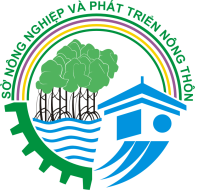 Tên đơn vị :		Người đại diện:	Chức vụ: 	Địa chỉ:		Điện thoại: 	Fax: 	Mã số thuế của đơn vị:……………………………..Email: 		Sau khi xem xét các quy định của Ban Tổ chức Tuần lễ Sinh vật cảnh Thành phố Hồ Chí Minh, năm 2023; Chúng tôi đồng ý tham gia với các nội dung sau:1. Gian hàng chuẩn:-Số lượng gian đăng ký:…………………..….gian.3. Sản phẩm đăng ký tham gia:(Nếu sản phẩm đăng ký nhiều hơn, đơn vị có thể lập thêm bảng bổ sung kèm theo)Lưu ý: Sản phẩm tham gia thuộc ngành sinh vật cảnh: động vật cảnh, cá cảnh, hoa cây kiểng, hoa lan, bonsai, vật tư, trang thiết bị,…Bố trí miễn phí gian hàng tiêu chuẩn (3m x 3m, 1 bàn 2 ghế, 1 bóng đèn, 1 ổ cắm 5Amp), cụ thể:- Bố trí 01 (một) gian hàng/đơn vị đối với các đơn vị tham gia là các doanh nghiệp, hợp tác xã, nhà vườn, nghệ nhân sản xuất - kinh doanh nhóm sản phẩm sinh vật cảnh, thức ăn và phụ kiện phục vụ ngành sinh vật cảnh trên địa bàn Thành phố và các viện, trường, Trung tâm nghiên cứu trong lĩnh vực nông nghiệp.- Bố trí 02 (hai) gian hàng/đơn vị đối với các đơn vị tham gia là Sở Nông nghiệp và Phát triển nông thôn hoặc Hội sinh vật cảnh các tỉnh, thành.- Đối với các đơn vị đăng ký nhiều hơn số lượng gian hàng được hỗ trợ hoặc diện tích quy định: liên hệ Trung tâm Tư vấn và Hỗ trợ nông nghiệp để được hướng dẫn.Phiếu đăng ký tham gia, vui lòng gửi trước ngày 18/9/2023 về Trung tâm Tư vấn và Hỗ trợ nông nghiệp - Địa chỉ: 186 Nguyễn Văn Thủ, Phường Đakao, Quận 1, Thành phố Hồ Chí Minh hoặc gửi qua email: tttvhtnn.snn@tphcm.gov.vn; huynhquangminh.hcacs@gmail.com. Lưu ý: Trong trường hợp đăng ký đủ số gian theo đúng kế hoạch trước thời gian quy định Ban tổ chức sẽ ngưng tiếp nhận phiếu đăng ký.- Điện thoại: (028) 3822 9427; (028) 3822 9431		Fax: (028) 3827 2292.- Người liên hệ: Ông Huỳnh Quang Minh (Chuyên viên Phòng TCSK&XTTM) - ĐT:0356 596 496; Ông Hồ Viết Phong (Chuyên viên Phòng TCSK&XTTM) - ĐT: 0935 182 990. QUY ĐỊNH1. THỜI GIAN HOẠT ĐỘNG- Hội chợ diễn ra từ ngày 27/9/2023 - 01/10/2023.- Thời gian mở cửa từ 7g30 - 21g00 hằng ngày (nhân viên có mặt trước giờ mở cửa 30 phút).2. QUY CÁCH GIAN HÀNG:- Gian hàng chuẩn: (3x3m = 9m2), gồm: 01 bàn, 02 ghế, 02 bóng đèn, 01 ổ điện, thảm sàn và bảng tên đơn vị.- Vị trí gian hàng theo phân khu quy định do Ban Tổ chức sắp xếp đảm bảo thông thoáng, thẩm mỹ, hài hòa tổng thể và sẽ thông báo cho đơn vị tham gia.3. THỜI GIAN BÀN GIAO GIAN HÀNG- Gian hàng tiêu chuẩn (3mx3m = 9m2): Bắt đầu từ 7g30 từ ngày 25/9/2023.4. QUY ĐỊNH VỀ TRANG TRÍ GIAN HÀNG- Thời gian trang trí gian hàng: từ 7h30 đến 21h00 mỗi ngày. Đơn vị tham gia cần hoàn tất trang trí trước 22h00 ngày 26/9/2023 để chuẩn bị cho lễ khai mạc - Thời gian tháo dỡ, thu dọn hàng: từ sau 22h00 ngày 01/10/2023 đến 17h00 ngày 02/10/20235. SỬ DỤNG MẶT BẰNG – ĐIỆN NƯỚC - Chỉ sử dụng mặt bằng đúng diện tích theo bản đăng ký.- Đơn vị tham gia có thiết kế gian hàng đặc trưng riêng phải thông qua bản vẽ dàn dựng gian hàng với Ban tổ chức trước khi thi công là 05 ngày.Gian hàng thiết kế không được cao quá 3,5m (trong nhà mái che bạt).- Định mức điện tiêu thụ là 02 bóng đèn neon 1,2m và 01 ổ cắm 13A220v: dùng cho tivi, đầu máy, quạt.Các gian hàng không được tự ý mắc điện thêm. Nếu nhu cầu trang trí, thắp sáng, vận hành máy phải đăng ký trước với Ban tổ chức là 10 ngày, chịu thanh toán mọi chi phí cùng với tiền sử dụng.6. VẬN CHUYỂN HÀNG HÓA VÀ GIAO HÀNG - Phương tiện vận chuyển hàng hóa vào gian hàng là vận tải nhẹ, đơn vị tự bốc vác và không được gây hư hỏng trong khu vực Hội chợ. Nếu gây hư hỏng, đơn vị phải bồi thường.- Xe chuyển hàng phải có nhân viên (có đeo thẻ đi cùng).7. BẢO QUẢN GIAN HÀNG VÀ THIẾT BỊCác đơn vị phải tự bảo quản hàng và thiết bị trong suốt thời gian diễn ra hội chợ. Không được đóng đinh, khoan đục, bấm kim, dùng các keo dán lên gian hàng. Nếu gây hư hại phải đền bù mọi thiệt hại cho Ban tổ chức.8. HÀNG HÓA TRƯNG BÀY- Đơn vị tham gia phải có giấy phép kinh doanh và cam kết trưng bày bán đúng với sản phẩm hàng hóa đã đăng ký.- Hàng hóa trưng bày tại Sự kiện phải là hàng có chất lượng, không đưa vào hàng hóa bất hợp pháp, hàng lậu, hàng giả. Đơn vị vi phạm phải chịu hoàn toàn trách nhiệm trước pháp luật.- Đơn vị tham gia chịu trách nhiệm mọi thông tin về chất lượng sản phẩm của mình tại Sự kiện.- Đơn vị có trách nhiệm tự bảo quản hàng hóa của mình trong suốt thời gian diễn ra Sự kiện và không khiếu nại về mọi mất mát hàng hóa với bất kỳ lý do nào. Bảo vệ Ban tổ chức chịu trách nhiệm tuần tra chung khu vực Sự kiện.- Hết giờ mở cửa, các gian hàng tự đóng niêm phong hàng hóa và ra về khi nhà triển lãm đã được niêm phong (nếu trong nhà triển lãm).- Không tụ tập sử dụng bia, rượu, đun nấu, giặt, phơi quần áo trong khu vực Hội chợ - Triển lãm, sử dụng loa công sức lớn.Không được chuyển nhượng, cho thuê lại một phần hoặc toàn bộ gian hàng hoặc diện tích trưng bày đã được phân bổ.9. THUÊ MƯỚN THIẾT BỊ Đơn vị có nhu cầu thuê mướn thêm thiết bị, liên hệ Ban tổ chức để giới thiệu đơn vị cung cấp, như: Bàn, ghế, kệ, tủ, lắp đặt thiết bị điện theo danh mục của Ban tổ chức. Đơn vị đăng ký trước ngày khai mạc 10 ngày.10. LƯU Ý CHUNG - Ban tổ chức được quyền sắp xếp, bố trí lại gian hàng theo sơ đồ thực tế để bảo đảm mỹ quan chung của Tuần lễ Sinh vật cảnh.- Các đơn vị chỉ được thu dọn ra về khi kết thúc Sự kiện và hoàn thành thủ tụcbàn giao gian hàng cho Ban tổ chức. Ban tổ chức không giải quyết cho bất kỳ đơn vị nào rút khỏi Hội chợ trước 22g00 ngày 01/10/2023.BAN TỔ CHỨC TUẦN LỄ SINH VẬT CẢNH THÀNH PHỐ HỒ CHÍ MINH, NĂM 2023Thời gian: từ ngày 27/9/2023 – 01/10/2023 tại Công viên Bình Phú, Quận 6(Địa chỉ: Số 10 - 12 Bình Phú, Phường 11, Quận 6, Thành phố Hồ Chí Minh)STTTên sản phẩmSTTTên sản phẩmSTTTên sản phẩm159261037114812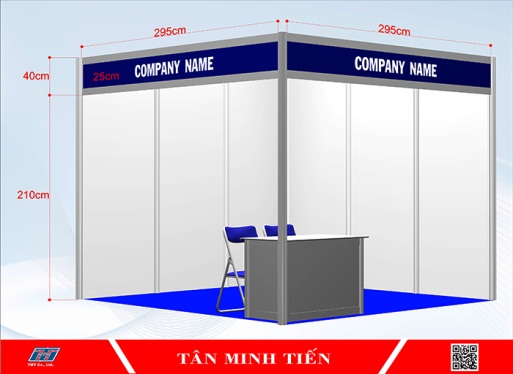 TP.Hồ Chí Minh, ngày      tháng      năm 2023Đại diện đơn vị(Ký tên, đóng dấu)BAN TỔ CHỨC TUẦN LỄ SINH VẬT CẢNH THÀNH PHỐ HỒ CHÍ MINH, NĂM 2023Thời gian: từ ngày 27/9/2023 – 01/10/2023 tại Công viên Bình Phú, Quận 6(Địa chỉ: Số 10 - 12 Bình Phú, Phường 11, Quận 6, Thành phố Hồ Chí Minh)